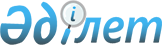 О внесении изменений и дополнения в постановление акимата района от 15 января 2009 года № 6 "Об утверждении перечня целевых груп населения в Аулиекольском района на 2009 год"
					
			Утративший силу
			
			
		
					Постановление акимата Аулиекольского района Костанайской области от 23 июля 2009 года № 183. Зарегистрировано Управлением юстиции Аулиекольского района Костанайской области 14 августа 2009 года № 9-7-102. Утратило силу в связи с истечением срока действия (письмо акима Аулиекольского района Костанайской области от 12 апреля 2010 года № 04-10/234)

      Сноска. Утратило силу в связи с истечением срока действия (письмо акима Аулиекольского района Костанайской области от 12.04.2010 № 04-10/234).      В соответствии со статьей 28 Закона Республики Казахстан 

"О нормативных правовых актах" и пунктом 2 статьи 5 Закона Республики Казахстан "О занятости населения" акимат Аулиекольского района ПОСТАНОВЛЯЕТ:



      1. Внести изменения и дополнение в постановление акимата района от 15 января 2009 года № 6 "Об утверждении перечня целевых групп населения в Аулиекольском районе на 2009 год" (зарегистрировано в Реестре государственной регистрации нормативных правовых актов № 9-7-90, опубликованное от 12 февраля 2009 года в газете "Әулиекөл"):



      в заголовке и пункте 1 слова "утверждении" и "утвердить" заменить словами "установлении" и "установить";

      перечень лиц, входящих в целевые группы населения для содействия занятости, утвержденный вышеуказанным постановлением дополнить пунктом 15 "лица, высвобожденные в связи с ликвидацией работодателя – юридического лица либо прекращением деятельности работодателя – физического лица, сокращением численности или штата работников".



      2. Настоящее постановление вводится в действие по истечении десяти календарных дней после дня его первого официального опубликования.      Аким

      Аулиекольского района                      Б. Гаязов      СОГЛАСОВАНО:      Начальник государственного

      учреждения "Отдел занятости

      и социальных программ

      Аулиекольского района"

      Оспанов Султангали Альмагамбетович
					© 2012. РГП на ПХВ «Институт законодательства и правовой информации Республики Казахстан» Министерства юстиции Республики Казахстан
				